Отчёт о результатах II Региональной олимпиадыпо иностранному языку «Познание мира через языки»	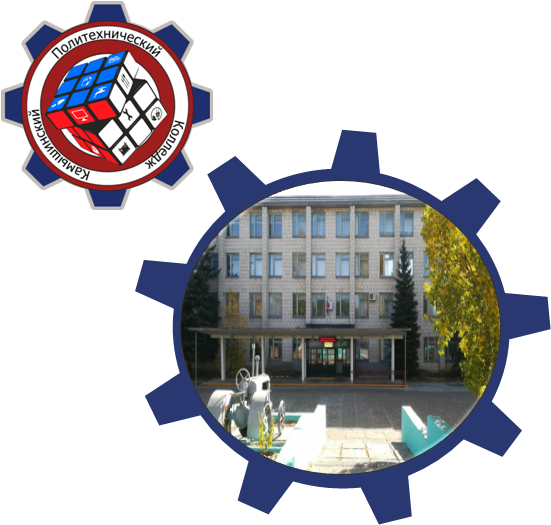 16 апреля 2021 года в целях повышения общей культуры и правосознания молодежи; формирования у подрастающего поколения активной гражданской позиции, позитивных ценностных ориентаций и общекультурных компетенций на базе ГАПОУ «Камышинский политехнический колледж» была проведена II Региональная олимпиада по иностранному языку «Познание мира через языки»Учредителем Олимпиады выступил Институт истории, международных отношений и социальных технологий ФГАОУ ВО «Волгоградский государственный университет».Свои знания английского и немецкого языка решили проверить около 130 обучающихся из 19 образовательных организаций Волгоградской области:- ГБПОУ «Волгоградский политехнический колледж имени В. И. Вернадского»;- ГБПОУ «Палласовский сельскохозяйственный техникум»;- ГБПОУ «Арчединский лесой колледж»;- АНПОО «Камышинский колледж бизнеса»;- ГБПОУ «Волгоградский энергетический колледж»;- ГБПОУ «Волгоградский колледж ресторанного сервиса и торговли»;- Волжский филиал ГПОУ «Волгоградский медико-экологический техникум»; - ГБПОУ «Волгоградский колледж машиностроения и связи»;- КТИ (филиал) ФГБОУ ВО «ВолГТУ»;- ГБПОУ «Волгоградский технический колледж»;- ГАПОУ «Волгоградский медико-экологический техникум»;- ГБПОУ «Жирновский педагогический колледж»;- ГБПОУ «Волгоградский строительный техникум»;- ГАПОУ «Волгоградский социально-педагогический колледж»;- ГАПОУ «Камышинский политехнический колледж»;- МБОУ СШ №16 г. Камышин;- МБОУ СШ №4 г. Камышин;- МБОУ СШ №5 г. Камышин;- МБОУ СШ №12 г. Камышин.Работы оценивались по разработанным критериям независимыми экспертами. По итогам проверки олимпиадных заданий были определены победители и призеры:1 место:2 место:3 место:В рамках Олимпиады для преподавателей организован и проведен круглый стол по теме «Эффективные практики преподавания иностранных языков», на котором были обсуждены актуальные вопросы, возникающие при мотивации молодёжи к изучению языков, национальной культуры, и способы их решения; приоритетные направления изучения иностранных языков в поликультурной образовательной среде. Также преподаватели активно делились собственным практическим опытом по использованию и применению в учебном процессе современных образовательных технологий при формировании общекультурных компетенций; авторскими методиками по выявлению талантливых детей и подготовке их к предметным конкурсам и олимпиадам.Проведенные мастер-классы (Zoom):Шаммедова Е. В. – тема «Формы работы с лингвистически одаренными детьми при преподавании английского языка»;Тимофеева О.А. – тема «ИКТ- технологии преподавания иностранного языка в условиях реализации ФГОС СПО»;Грицаенко С.В. – тема «Новые педагогические технологии в обучении иностранным языкам: «Педагогическая технология – «Смарт-образование»;Озерова В.А. – тема «Использование интернет ресурса WEB 2.0 при преподавании иностранного языка»;Родненко И.М. – тема «Использование QR-кодов как средство повышения мотивации обучающихся на уроках иностранного языка»;Снегур Е.Е. – тема «Формирование интереса и мотивации учащихся к изучению английского языка»;Логинова Т.М. – тема «Мотивация и профессиональная направленность занятий – важный фактор успешного изучения иностранного языка»; Брейгер Ю.М. – тема «Основные приемы и методы мотивации студентов к изучению английского языка при использовании основ лингвокультурологии»;Добыкина М.И. – тема «Аутентичные материалы как средство развития навыков чтения в преподавании иностранного языка»;Скорикова Д.В. – тема «Применение арт-технологий при обучении английскому языку в системе СПО»;Невежина Н.В. – тема «Эффективное чтение на занятиях иностранного языка»;Кузьмина О.В. – тема «Система работы с одаренными детьми на уроках иностранного языка по подготовке к олимпиадам и конкурсам и осуществление компетентностного подхода»;Кремнева М.В. – тема «Использование учебного материала по немецкому языку в формировании профессиональных К.А. – тема «Интегрированный урок как средство мотивации при изучении английского языка»;Сулима Т.С. – тема «Выявление лингвистически одаренных детей при преподавании иностранных языков»;Подопригора Н.А. – тема «Геймификация на уроках на английского языка в начальной школе на базе различных приложений и платформ»;Кулакова Е.А. - тема «Нестандартные уроки, как способ повышения интереса к иноязычной культуре»;Зюбина Н.В. - тема «Технология выявления талантливых детей»;Никифорова Я.Ю. – тема «Развитие коммуникативной компетенции при обучении немецкому языку»;Сырцова М.В. – тема «Интерактивные технологии в дистанционном обучении»;Кветень Ю.А. – тема «Коллективная учебная деятельность в группе на этапе совершенствования навыков иноязычного общения»;Кудрявцева Н.Г. – тема «Использование элементов проектной технологии при организации самостоятельной работы студентов».Всем участникам Олимпиады в течение недели будут разосланы электронные сертификаты и дипломы, а также сертификаты преподавателям о проведенных мастер-классах.Общий протокол результатов Олимпиады будет выгружен на сайт колледжа http://www.kamtk.ru в раздел Методическая работа/Олимпиады / 2021 г. Олимпиада по иностранным языкам до 23.04.2021 г. Мы поздравляем победителей и призеров II Региональной олимпиады по иностранному языку «Познание мира через языки»!Благодарим преподавателей за качественную подготовку обучающихся!Желаем всем здоровья!Старший методист Казакова А.Ф., к.п.н.Наименование ПООФИО участника ОлимпиадыФИО наставникаГБПОУ «Волгоградский политехнический колледж имени В.И. Вернадского»Амерханов Олег ИгоревичШаммедова Елена ВикторовнаГБПОУ «Волгоградский энергетический колледж»Аржанова Кристина АлександровнаБрейгер Юлия МихайловнаГАПОУ «Волгоградский медико-экологический техникум»Шевченко Ирина ВячеславовнаШеховцова Анна БорисовнаГАПОУ «Волгоградский медико-экологический техникум»Думчева Софья ВладимировнаГорбунова Наталья НиколаевнаГБПОУ «Жирновский педагогический колледж»Касьяненко Дарья АлександровнаМаслова Ольга АлександровнаМБОУ СШ № 5 (Камышин)Абдурахманова Алика АндреевнаПодопригора Надежда АлександровнаМБОУ СШ № 5 (Камышин)Фурсова Екатерина ДмитриевнаПодопригора Надежда АлександровнаГАПОУ «Волгоградский социально-педагогический колледж»Кудрявцева Надежда ВитальевнаИзвекова Марина ГеннадьевнаГАПОУ "Камышинский политехнический колледж"Бережной Дмитрий АлексеевичКудрявцева Нурслу ГубаевнаНаименование ПООФИО участника ОлимпиадыФИО наставникаГБПОУ «Волгоградский политехнический колледж имени В.И. Вернадского»Синельников Илья ПавловичШаммедова Елена ВикторовнаГБПОУ «Волгоградский политехнический колледж имени В.И. Вернадского»Письменский Вадим СергеевичОзерова Владислава АндреевнаГБПОУ «Волгоградский политехнический колледж имени В.И. Вернадского»Дьяков Дмитрий СергеевичРодненко Ирина МихайловнаГБПОУ «Волгоградский энергетический колледж»Теличко Елена АлексеевнаБорисанова Вера АлександровнаГБПОУ «Волгоградский энергетический колледж»Желядина Александра АндреевнаБерезин Евгений НиколаевичГБПОУ «Волгоградский энергетический колледж»Маркин Марк ИвановичТуманова Наталия ИвановнаГБПОУ «Волгоградский колледж ресторанного сервиса и торговли»Бызов Егор ДмитриевичПопова Алла ИвановнаВолжский филиал ГПОУ «Волгоградский медико-экологический техникум» Щербина Клавдия СергеевнаСкорикова Дарья ВикторовнаГБПОУ «Волгоградский колледж машиностроения и связи»Гребенников Матвей ДмитриевичНовикова Елена РобертовнаКТИ (филиал) ФГБОУ ВО «ВолГТУ»Леонтьев Михаил АлексеевичНевежина Наталья ВладимировнаГБПОУ «Волгоградский технический колледж»Каплунов Захар НиколаевичЛомтева Людмила ВладимировнаГБПОУ «Волгоградский технический колледж»Холодулин Андрей ВладимировичЛомтева Людмила ВладимировнаГБПОУ «Волгоградский технический колледж»Михина Анастасия СергеевнаУльянова Людмила ВикторовнаГБПОУ «Волгоградский технический колледж»Сукочева Дарья АлексеевнаУльянова Людмила ВикторовнаГАПОУ «Волгоградский медико-экологический техникум»Синицкая Алена ВладиславовнаАлтухова Нина ИвановнаГБПОУ «Волгоградский строительный техникум»Боброва Ольга МихайловнаШуваева Юлия ВладимировнаГБПОУ «Волгоградский строительный техникум»Гусейнов Мурад НизамиевичКремнева Марина ВикторовнаМБОУ СШ №4 (Камышин)Ришовская Анастасия ВалентиновнаСулима Татьяна СергеевнаГАПОУ "Камышинский политехнический колледж"Клянцко Кристина СтаниславовнаНикифорова Яна ЮрьевнаНаименование ПООФИО участника ОлимпиадыФИО наставникаГБПОУ «Волгоградский политехнический колледж имени В.И. Вернадского»Григорьева Анастасия ВладиславовнаШаммедова Елена ВикторовнаГАПОУ «Волгоградский медико-экологический техникум»Зубарева Светлана АлександровнаЧайковская Виктория ЭдуардовнаМБОУ СШ № 12 (Камышин)Чеботарева Юлия АлександровнаКулакова Елена АлександровнаМБОУ СШ № 12 (Камышин)Пименова Ульяна АлексеевнаСтепскова Татьяна ИвановнаГАПОУ "Камышинский политехнический колледж"Туралиев Тимербек АльвековичСуслова Ирина ВикторовнаГАПОУ "Камышинский политехнический колледж"Болгова Валерия ВикторовнаСырцова Марина ВалерьевнаГАПОУ "Камышинский политехнический колледж"Иванников Геннадий СергеевичКветень Юлия АлександровнаГАПОУ "Камышинский политехнический колледж"Уваров ЕгорКудрявцева Нурслу ГубаевнаГАПОУ "Камышинский политехнический колледж"Смирнова Светлана ВикторовнаВасильева Любовь АлександровнаГАПОУ "Камышинский политехнический колледж"Линько Александр ИвановичРешетникова Лариса Васильевна